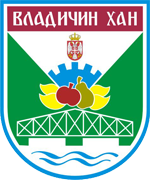 НАЦРТЛОКАЛНИ АКЦИОНИ ПЛАН ЗА РОДНУ РАВНОПРАВНОСТ ОПШТИНЕ ВЛАДИЧИН ХАНза период 2022. - 2023. године Владичин Хан, јун 2021.Радна група за израду Локалног акционог плана за родну равноправност Општине Владичин Хан за период 2022. – 2023. године:Горан Младеновић, председник Општине Владичин Хан, председник Радне групеКатарина Радовановић, секретарка Скупштине општине Владичин Хан, заменица  председника Радне групеВалентина Станковић, административно технички послови за потребе Скупштине, Координаторка за израду Локалног акционог плана за родну равноправност Општине Владичин Хан 2021.-2023.године, секретарка Радне групеСлободанка Андрејевић, председница Комисије за равноправност полова- дипломиранана психолошкиња у Дому здравља Владичин ХанДанијела Поповић, председница Скупштине општине Владичин ХанНикола Стаменковић, помоћник председника Општине Владичин ХанБранка Милосављевић, чланица Комисије за равноправност полова – руководитељка Одељења за привреду и финансије Слађан Михајловић, саветник за запошљавање НСЗ;Сузана Стојадиновић, социолошкиња, чланица Комисије за равноправност полова,Милена Милосављевћ, стоматолошкиња, одборница Скупштине општине Владичин Хан,Јелена Стојиљковић, дипломирана правница испред Центра за социјални рад Владица Богдановић, Командир Полицијске испоставе Владичин ХанАлександар Стевановић, професор Техничке школе Владичин ХанАлександра Антић, студенткиња, испред Удружења „Велес“ Владичин ХанИван Анђелковић, педагошки асистент.У сарадњи са:Основно јавно тужилаштво Владичин ХанОсновни суд Сурдулица, Судска јединица Владичин ХанПС Владичин ХанЦентар за социјални рад Владичин ХанДом здравља Владичин ХанЦрвени крст Владичин Хан,Национална служба за запошљавање ВрањеОсновне, Средње школе и Предшколске установе са територије Општине Владичин Хан.Израда Плана је подржана у оквиру Пројекта „Унапређење родне равноправности у Србији“, кога спроводи Фондација Ана и Владе Дивац и Фондација Центар за демократију, уз подршку Балканског фонда за демократију и Амбасаде Краљевине Норвешке. УВОД Родна равноправност подразумева једнаку заступљеност, моћ, утицај, расподелу одговорности, једнаке могућности за економску независност жена и мушкараца. Показатељи положаја жена, као и релативног положаја жена и мушкараца указују на неравноправну расподелу ресурса, моћи и могућности у различитим сферама друштвеног, економског и политичког живота. Родна равноправност је на глобалном нивоу дефинисана и као кључан предуслов развоја, а увођење родне перспективе у све политике, на свим нивоима, као главна стратегија за њено постизање.Родне неједнакости су и даље присутне у свакодневном животу и њихово отклањање захтева не само правно регулисање једнаких могућности, већ и промену приступа планирања и спровођења јавних политика која ће омогућити да жене и мушкарци имају једнаку корист од развоја заједнице. До скоро, локална димензија остваривања родне равноправности није била посебно истакнута и обавезе дефинисане законима и међународним документима су се односиле најчешће на државе. Међутим, имајући у виду да су локалне самоуправе најближе потребама грађана и грађанки, као и да задовољавање потреба грађанки и грађана спада у надлежности локалне самоуправе, јасно се указала потреба и кључна улога локалних власти у остваривању равноправности и спречавању дискриминације. Родна равноправност у локалним политикама је уједно и предуслов демократичности и доброг управљања на локалном нивоу, које је оријентисано на потребе грађана и грађанки. Управо због значаја примене принципа родне равноправности на локалном нивоу, а недовољно јасне регулативе у том сегменту, Савет европских општина и региона донео је Европску повељу за равноправност жена и мушкараца на локалном нивоу и предузео низ акција за њену промоцију, али и установио кораке који ће осигурати њену примену. Тако, Повеља подразумева израду Акционог плана за њено спровођење, али и међусобну сарадњу потписница која ће олакшати примену и размену добрих пракси. Европску повељу је до сада потписало преко 1800 локалних и регионалних управа широм Европе.Локални акциони план (ЛАП) дефинише активности које ће општина предузети са циљем унапређења родне равноправности и побољшања положаја жена, а полазне основе за израду ЛАП су међународни документи у области родне равноправности, Европска повеља, надлежности локалне самоуправе (на основу Закона о локалној самоуправу Републике Србије). Стратешки приступ је увођење родне персективе у све програме и политике, а  основа за дефинисање прироритета је анализа стања и развојни приоритети општине. ИЗВОД ИЗ ФОКУС ГРУПЕНН, старости 48 година, са завршеном Вишом школом. Сем обављеног приправничког стажа, није радила у струци. Била је укључена у једном пројекту као водитељка радионица, била је јако мотивисана за рад, креативна. По завршетку пројекта дуже време није успела да себи нађе посао. Када би се обратила послодавцима или локалној самоуправи, имала је утисак да постоји разумевање, али јој је недостајала доквалификација, много година је прошло и удаљила се од посла, због нарушеног здравља не може јој се наћи адекватан посао."...увек сам се осећала понижено када сам стајала пред нечијим вратима и тражила посао, поприлично сам се удаљила од људи из средине и посветила улози домаћице. Када сам најзад успела да обављам послове геронтодомаћице, поново сам била срећна, испуњена. Кратко је трајало моје ангажовање, поново губим тло под ногама, тешко је имати па немати, у овим годинама никоме нисам потребна".Од заједнице очекује да се прати евиденција особа сличних њој и да се у континуитету укључују у активности које могу са успехом да обављају, да се уместо њих не ангажују лица која су радно активнија и могу да обављају физички теже и сложеније послове.НН особа, самохрана мајка двоје деце из два брака, има завршену средњу школу. Има скромну подршку родитеља који живе од пољопривреде. Материјална средства за децу минимално добија јер су бивши супрузи под финансијским теретом и нису у стању да редовно испуњавају своје обавезе. Морала је да чека да децу упише у вртић, свесна да нема коме да их оставља ако се запосли. Најзад је успела да се запосли у једну фабрику и тај јој посао сада пружа сигурност што се зараде тиче."Не бежим од посла, успела сам да дођем до свог парчета хлеба. Нисам мирна, чујем свакојаке приче. Кажу да се не толерише одсуство са посла ако буде чешће. Шта ћу ја ако мора да будем одсутна ако се деца разболе а мала су. У вртић не могу, родитељи у селу.Кажу да послодавце то не интересује и кажу  да су твоја деца твој проблем"Очекујем да се поштује закон, да ме нико не отпусти ако сам оправдано одсутна, а и да могу да будем унапређивана ако се покажем на послу, без обзира што нико не стоји иза мене".НН Ромкиња, са завршеном четворогодишњом школом. Она сматра да се Ромкиње веома мало запошљавају у односу на неромкиње. Оправдање тражи у културолошким разлозима: рана удаја, вишечлане породице, сиромаштво. Самим тим како да раде чувајући по неколико деце а раном удајом нису успеле да заврше школу. Када и добију посао, обично је то у градској чистоћи и неки други прљави послови, чишћење улице, у угоститељским објектима. "Ромкиње треба да се изједначе са осталим женама, да имају осигурање а не само да беру малине и чисте улице и по кућама. Ми нисмо криве што нисмо могле да идемо у школу. Нека нам се омогући да научимо неки посао па да се запослимо а за децу да нам помажу да можемо да их школујемо".НН особа са инвалидитетом, 35 година. Свуда сам грађанка другог реда, сви ме загледају јер се разликујем од других. Где год се појавим да тражим посао, кажу ми да нема радног места које одговара мојим капацитетима. Након прегледа, од комисије сам добила налаз да сам инвалидно лице, опет ништа. Породицу нисам формирала јер ме нико неће ако не привређујем. Упућена сам да по закону постоји квота у односу на број запослених колико лица са инвалидитетом треба да се запосле, а да се то баш не поштује. Највише ме повређује што послодавац има право да плати држави и да избегне да запосли инвалидно лице. Од власти очекујем да се инсистира на запошљавању инвалидних лица јер не постоји новац који може да се плати држави и замени нечију патњу. Очекујем подршку друштва, организација и посебних лица који ће нас, особе са инвалидитетом поучити и организовати да се борима за своја права".НН старости 54 год, која дуго није могла да се запосли,а сада је представљамо као пример добре праксе. Имала је доста година и све су брже пролазиле, обећање за обећањем а посла нема. "Одлучила сам да кренем од нуле. Најпре сам извршила  занатску обуку, контактирала сам произвођаче са стране који су се бавили тим послом, максимално сам се ангажовала да што више научим, да бих била примећена како то умем да радим. Ризиковала сам да кренем са неколико машина које сам морала да отплатим кроз рад. Морала сам да упослим неколико особа али сам знала да мора да знам више од њих да би их контролисала и подучавала. Данима и ноћима нисам спавала, ко није започео тај није ни успео. Добила сам подршку породице. Сада смо цифру запослених повећали десет пута. Резултати су били очигледни, помоћ локалне заједнице није изостала, добили смо помоћ за набавку машина и упошљавање нових радника. Пратимо конкурсе и добијамо пројекте. Знам како је тешко бити без посла, зато смо сада доступни онима који желе да се обуче за посао а касније и добију своје радно место. Упошљавамо све осетљиве групе, већином жене због природе посла. Имамо самохране мајке, инвалидна лица, Ромкиње, жене са села, старије жене. Знање, интересовање, упорност, љубав према послу, несебичан рад - загарантован успех".Неки од закључака са фокус групе: образовање, доквалификација, праћење евиденције и разматрање послова прилагођених теже запошљивим категоријама, поштовање законских правила, упознавање са правима, едукације.Закључци са фокус групе ће допринети јасном дефинисању циљева и активности у оквиру ЛАПова за родну равноправност и запошљавање.МЕЂУНАРОДНЕ СМЕРНИЦЕ И НОРМАТИВНИ ОКВИР Осим Европске повеље за равноправност жена и мушкараца на локалном нивоу, која је уједно и једини документ који се односи искључиво на локалну самоуправу, локалне самоуправе на поштовање принципа родне равноправности обавезују и национални документи у Републици Србији. Република Србија са друге стране преузела је обавезе у овој области ратификацијом и међународних докумената (Уједињених Нација и Савета Европе), али и применом оних који су на глобалном нивоу установљени као смернице и стратегије када је у питању побољшање положаја жена и унапређење родне равноправности. Као потписница Конвенције Уједињених нација о укидању свих облика дискриминације жена (CEDAW), Србија је дужна да систематски и континуирано спроводи принципе Конвенције, као и да одговарајућим мерама и активностима спроводи препоруке Комитета и извести о напретку у овим аспектима у Националним извештајима који се CEDAW комитету подносе сваких 5 година. Почетни извештај о стању права жена у Србији презентован је на 38. сесији Комитета, 2007. године. На основу извештаја, CEDAW Комитет је произвео закључке и препоруке за унапређење положаја жена и родне равноправности у Србији. Пекиншка декларација и Платформа за акцију представља најширу политичку основу за креирање политика, стратегија и планова за остваривање родне равноправности. Она предвиђа велики број мера и активности за унапређење положаја свих жена, које су артикулисане кроз 12 стратешких области3. Пекиншка платформа не обавезује само државу, него и друге актере и пружа препоруке за деловање на свим нивоима. Осим ових, бројни су документи који се односе на поштовање људских права и људских права жена и других маргинализованих група. Низ других међународних докумената се односи на поједине аспекте положаја жена, као групе у неповољнијем положају, као што је учешће у одлучивању, положај жена на селу, положај Ромкиња, сузбијање родно заснованог насиља над женама и сл. Већина ових докумената је представљала основ за израду националног нормативног и стратешког оквира за остваривање родне равноправности.Миленијумски циљеви развоја апострофирају родну равноправност, положај и зравље жена као приоритет односно родна равнорпанвост јесте један од миленијумских циљева развоја. Такође су то и равноправан приступ основном образовању, унапређење здравља мајки и смањена смртност деце. ЕВРОПСКА ПОВЕЉА ЗА РАВНОРПАНВОСТ ЖЕНА И МУШКАРАЦА НА ЛОКАЛНОМ НИВОУ Поред бројних европских, али и међународних конвенција и резолуција које се односе на заштиту и унапређење људских права и/или унапређење родне равноправности и положаја жена, за локални ниво посебно је значајна Европска повеља за родну равноправност на локалном нивоу, коју је 2006 године креирао и промовисао Савет европских градова и регија – ЦЕМР. Повеља представља инструмент обавезивања на деловању ка остваривању родне равноправности и њеним потписивањем се локалне самоуправе – градови и општине обавезују да ће предузимати различите кораке како би спречили дискирминацију и осигурали равнорпавност. Повеља посебан акценат ставља на сузбијање вишеструке дискриминације. Полазећи од надлежности локалних самоуправа, Повеља даје смернице и обавезе општинама и градовима у области: - учешћа у одлучивању и то не само формалног, него и у процесу консултација, информисања, саветовања и сл. - пружања услуга, које треба да буду равноправно доступне и корисне мушкарцима и женама и посебно онима који су вишестурко дискриминасани или имају неки хендикеп. Услуге такође треба да буду инструменти за остваривање равноправности. - остваривања и подстицања равнопавности жена и мушкараца запослених у органима локалне самоуправе, у погледу равнотеже приватног и професионалног живота, напредовања, зарада, обука. - осигуравања равноправности у планирању и развоју, као и у јавним набавкама и уговарањима односно било којој врсти потрошње јавних, буџетских средстава (што се може односити на јавне набавке, али и на све друге врсте јавних позива, конкурса и доделе бесповратних средстава). Потписнице Повеље се обавезују да ће вршити родну процену (анализу) и применити начела родно одговорног буџетирања. Повеља као одговорну за остваривање родне равнорпавности посматра општину и њене институције, а не појединачне органе и тела за родну равноправност. Имајући у виду да је спровођење родне анализе сложен процес у Повељи је наглашено да ће потписница изабрати неколико области за родну анализу, на годишњем нивоу, у складу са својим приоритетима. Повеља такође наглашава укљученост и обавештеност грађана и грађанки, посебно оних који припадају вишеструко маргинализованим групама и претпоставља активности на промоцији родне равнорпавности и саме Повеље, те локалне самоуправе као њене потписнице. НАЦИОНАЛНИ НОРМАТИВНИ ОКВИРРелевантни домаћи закони и политике које су значајне за равноправност полова на локалном нивоу су: Устав Републике Србије, Закон о равноправности полова, Закон о забрани дискриминације, Закон о локалној самоуправи Национална стратегија за побољшање положаја жена и унапређивање равноправности између полова 2009-2015, Акциони план за спровођење стратегије за побољшање положаја жена и унапређивање равноправности између полова 2010-2015. Овим документима су уједно и дефинисане обавезе и могућности локалних самоуправа.  Устав Републике Србије, као основни и највиши правни акт у правном систему, садржи више одредби релевантних за успостављање и институционализацију механизама за равноправност полова на локалном нивоу:- Обавезује све државне органе, па и органе који се образују у општини да воде политику једнаких могућности и ову политику изричито везује за остваривање равноправности жена и мушкараца (члан 15).- Допушта могућност да се установе посебне мере ради постизања равноправности лица или групе лица који су суштински у неједнаком положају и одређује недискриминаторну природу ових мера (члан 21. став 4)- Регулише право грађана на бесплатну правну помоћ која представља интегрални део целокупног система заштите људских и мањинских права (члан 67).- Обавезује општину да се стара о остваривању, заштити и унапређењу људских и мањинских права (члан 190 став 3).Закон о равноправности полова предвиђа да се органи јавне власти ангажују на развоју политике једнаких могућности у свим областима друштвеног живота, као и да тај процес треба да буде реализован кроз равноправно учешће жена и мушкараца у свим фазама планирања, доношења и спровођења одлука које су од утицаја на положај жена и мушкараца (члан 3). Закон дефинише директну, индиректну дискриминацију на основу рода, као и низ посебних правила којима се спречава и отклања дискриминација у различитим областима: запошљавању, социјалној, здравственој заштити, образовању, култури и спорту, као и у области породичних односа (посебно у питањима насиља у породици), у области информисања и судске заштите. Закон предвиђа и успостављање родно осетљивих статистичких података и евиденција, али и оснивање тела за равноправност полова на локалном нивоу (члан 39.), као и њихову кључну улогу. Исто тако, одредбе Закона које се односе на учешће у одлучивању и друге аспекте дужне су да поштују и јединице локалне самоуправе. Народна скупштина Републике Србије донела је Закон о родној равноправности 20. маја 2021. године, који је ступио на снагу 02. јуна 2021. године („Службени гласник РС“, бр. 52/2021). У области одлучивања, локалне самоуправе су дужне да обезбеде поштовање заступљености од најмање 30% мање заступљеног пола (жена) у представничким телима, позицијама извршне власти, јавних предузећа и установа, али и да спроводе афирмативне мере и улажу напоре за укључивање жена из вишеструко маргинализованих група у процесе доношења одлука. Такође, општине су дужне да чвршће установе функционисање локалних механизама за равноправност полова који ће пратити поштовање принципа родне равноправности у локалним политикама. Устав Републике Србије гарантује равноправност и предвиђа спровођење политике једнаких могућности, које подразумевају и афирмативне мере (тзв. позитивну дискриминацију) онда када су потребне у циљу остваривања равноправности. Закон о забрани дискриминације експлицитно прописује да се афирмативне мере не смарају дискриминацијом. Исти закон дефинише да се дискриминацијом не сматрају посебни облици заштите појединих група, као што су труднице, породиље, родитељи, особе са инвалидитетом, малолетници и други. У мају 2016. jе усвојен други Национални акциони план за примену Резолуције 1325 Савета безбедности Уједињених Нација – Жене, мир, безбедност, у којој је кључно спровођење и координација на локалном нивоу, у циљу: Учешће жена у превенцији конфликата и очувању мира, као и одлучивању о безбедности; Повећање безбедности жена и заштита жена од насиља.То уједно значи и стварање механизама за учешће жена и женских група у одлучивању, као и увођењу родне перспективе у локалне безбедносне политике. Србија је 2015. године такође ратификовала Истанбулску конвенцију – Конвенцију Савета Европе o сузбијању и спречавању насиља над женама и насиља у породици. Држава је дужна а тиме и локалне самоуправе, да донесу низ политика и спроведу мере које ће гарантовати доступност мера заштите, психолошке, здравствене подршке и других услуга женама и деци, као и да активно раде на превенцији и сузбијању дискиминаторних ставова и оправдавању насиља према женама. Родно одговорно буџетирање Законом о буџетском систему Републике Србије из 2015. године прописано је обавезно увођење програмског и родно одговорног буџетирања за све буџетске кориснике до 2020. године, али је дефинисано постепено увођење од 2015. године.Локалне самоуправе су дужне да на годишњем нивоу припреме план увођења родно одговорног буџетирања односно да дефинишу буџетске програме у које ће увести родно одговорне циљеве и индикаторе. Локални институционални оквир и капацитети у области родне равноправностиКомисија за равноправност полова  Општине Владичин Хан је механизам који је први пут основан 13.12.2010. године.Као посебно радно тело предвиђено је Статутом општине Владичин Хан.	У садашњем сазиву, Комисија је  именована 2018. године, са следећим члановима:Слободанка Андрејевић, дипломирана психолошкиња у Дому здравља – председница Јелена Станковић, дипл. правница, чланица,Сузана Стојадиновић, дипломирана социолошкиња, чланицаВалентина Станковић, виши референт за скупштинске послове у Општинској управи – чланица,Иван Анђелковић, струковни инжењер информатике, члан,Саша Стаменковић, дипл. официр полиције,  члан Саша Николић, средња стручна спрема, члан.	Комисија за равноправност полова је реализовала  пројекат из ове области („Економска равноправност- пут ка правој равноправности“). Механизам је добио захвалницу на спровођењу политика родне равноправности и унапређење друштвеног и економског положаја жена на локалном нивоу у организацији Европског прогреса уз финансијску подршку Европске уније и Владе Швајцарске. У 2017. години су одржане две радионице (презентације), на тему „Економско оснаживање жена“ са женама потенцијалним предузетницама, незапосленим женама и успешним женама (примери добре праксе). Механизам је учествовао у обиласку месних заједница у циљу повећања броја жена у раду Савета месних заједница, као и учествовање у заједничким хуманитарним активностима ради прикупљања помоћи за лечење болесног детета. У 2017. години, новембра месеца одржани су избори за  чланове Савета месних заједница на подручју Општине Владичин Хан где се Статутом месне заједнице уређује се и принцип родне равноправности у саставу органа. Избор је извршен у 19 месних заједница, што је резултирало повећањем броја жена.У претходне две године Комисија за родну равноправност је присуствовала састанку женске парламентарне мреже у Народној Скупштини Србије.У 2017. години, реализоване су активности поводом обележавања 16 дана активизма против насиља над женама; састанак са представницима/цама релевантних институција, као и састанак са Регионалним одбором за људска права и представницама СОС телефона, радионица на тему „Спречавање, сузбијање и поступање у случајевима насиља над женама“, улична акција „Заједно у борби против насиља над женама“ и емисије на локалном радију. У току је усвајање Одлуке о начину прикупљања статистичких података.У 2019. години, реализоване су активности у области међуопштинске сарадње  и Комисије за родну равноправност, ради упознавања са активностима које су организовали Национална гарда Охаја и Америчка амбасада у нашем округу, у циљу оснаживања жена.Комисија за равноправност полова је учествовала на конкурсу „Снажније заједно“ Траг фондације у Нишу, пројектом „Жена – стена“.Марта 2019. године потписан је Протокол о сарадњи са Комисијом за равноправност полова општине Владичин Хан и Удружења „Чеп за хендикеп“ из Зрењанина. Акција је покренута на нивоу општине у знак обележавања међународног дана жена.Априла 2019. године чланови Комисије за родну равноправност и представници релевантних институција општине Владичин Хан су присуствовали семинару у реализацији Министарства правде у сарадњи са организацијама Уједињених Нација (УНДП).Маја 2019. године је потписан Меморандум о међуопштинској сарадњи на територији Пчињског округа ради одржавања функционисања специјализованог СОС телефона за жене са искуством насиља у породици.У току 2020. године било је отежано функционисање Комисије за равноправност полова због епидемије Covid 19,  па се рад углавном односио на online платформе. Све време је била доступна психолошка помоћ грађанима путем телефона. Све институције су несметано функционисале по питању насиља у породици.Општина Владичин Хан препозната је као јединица локалне самоуправе која посвећује пажњу стратешком приступу политикама запошљавања и родне равноправности у Србији, са још осам градова и општина у Србији, те је добио право на учешће у пројекту „Унапређење родне равноправности у Србији“, кога реализују Фондација Ана и Владе Дивац и Фондација Центар за демократију, уз подршку Балканског фонда за демократију и Амбасаде Краљевине Норвешке.АНАЛИЗА СТАЊА Анализа стања је организована у складу са областима које, из перспективе надлежности локалне самоуправе, укључује  Европска повеља. Те области су: учешће у одлучивању доступност и квалитет услуга (образовање, здравство, социјалне услуге и сл.) економски развој родно засновано насиље над женама институционални оквир за равноправност и сузбијање дискриминације и родних стереотипа. Учешће у одлучивању 	Од укупног броја одборника у Скупштини општине Владичин Хан који износи 37, број одборница је 16.	У саставу Општинске управе општине Владичин Хан су 3 организационе јединице, начелник Општинске управе је мушкарац, а организационим јединицама руководе жене.	Општина Владичин Хан је оснивач 2 јавна предузећа, у којима су директори 1 мушкарац и 1 жена.Доступност и квалитет услуга2.1.  Здравство Запослени у Дому здравља су едуковани за поступање у случајевима насиља над женама. Едукацију пружа стручни тим за заштиту жена жртава насиља из Ниша. Комисија за равноправност полова предвиђа заједничке активности са здравственом установом у циљу превенције малигних болести, повећања наталитета на подручју Општине Владичин Хан у сладу са националном политиком поспешивања наталитеа.  Најчешћи узроци смрти су малигна обољења и кардиоваскуларне болести, док се узроци смрти не евидентирају по полу, што ће се у даљем току регулисати одлуком о прикупљању статистичких података.	 Укупан број корисника здравствених услуга је 19.236. Од укупног броја корисника здравствених услуга, број жена корисника старости 15 и више година је 8.670, док је број корисника здравствених услуга – жена старости 15 до 49 година укупно 3.656. Превентивних гинеколошких прегледа у току 2020. године је било укупно 1.700, извршен је 139 скрининга, рано отквирање рака грлића материце планирано 1.200, извршено 164. Ултразвучни преглед жена невезано за трудноћу – планирано 680, извршено 689. Ултразвучни преглед дојке – планирано 150, извршено 60. Када је реч о подацима за прво тромесечје 2021. године, до момента израде плана: превентивни гинеколошки прегледи 86, скрининг рано откривање рака грлића материце 95, ултразвучни преглед жена невезано за трудноћу 312, и ултразвучни преглед дојке 26. Евидентно је да је због ковид 19 смањен број превентивних услуга. Извршење поменутих услуга у првом тромесечју 2021. године је веће у односу на извршења у 2020. години. Укупан број запослених 127, од тога особа женског пола је 97, 30 мушкараца. Број запослених по степену стручне спреме, 31 особа женског пола има високу стручну спрему, 12 м има високу стурчну спрему, виша стручна спрема 2 ж, 3 м; средња стручна спрема 62ж и 12м; квалификовани радници 2ж, 2м.2.2. Социјалне услуге	Општина Владичин Хан у сарадњи са ЦСР Владичин Хан додељује интервентну помоћ по поднетом захтеву грађана.	Центар за социјални рад Владичин Хан поступа у случајевима пријаве насиља у породици (између осталог у случајевима насиља над женама) у оквиру своје надлежности, у сарадњи са Полицијском станицом Владичин Хан, Домом здравља Владичин Хан и правосуђем.	У Центру за социјални рад Владичин Хан укупно је запослено 10 лица, од којих су 4 особе мушког пола и 6 особа женског пола, подаци су од 30.06.2021. године. Број корисника права на новчану социјалну помоћ разврстаних по полу: 1055 особа мушког пола и 1275 женског пола.  Број корисника права на додатак за помоћ и негу другог лица и права на увећани додатак за помоћ и негу другог лица разврстаних по полу је следеци: 71 лице мушког пола и 107 лица женског пола. Број пријављених случајева насиља у току 2020. године је 64.2.3. ОбразовањеВладичин Хан – централни објекат „Пчелица“– (4 групе, од којих је 1 јаслена група – деца узраста  од 2-3 године). Владичин Хан – објекат „Забавиште“ ( 4 групе од којих су 2 групе припремног предшколског програма и 2 групе целодневног боравка). Објекат предшколске установе „Пчелица“ Владичин Хан, у насељу Колонија је почео са радом априла 2021. године. Објекат носи назив „Звончица“.У сеоским подручјима се налазе и објекти за остваривање припремног предшколског програма као и радне собе за остваривање припремног предшколског програма.број деце по полу у вртићима и јаслицама  у односу на укупан број деце тог узраста (узраст од 0-2, 3-5 и 6 и 7 година)јасле (2-3) године – дечаци 17, девојчице  девојчице 13млађа, средња, старија и мешовита група (3-5 године) – дечаци 69, девојчице 96припремни и предшколски програм (6 и 7 година) – дечаци 89, девојчице 96Напомињемо да је школске 2016/2017. године у Друштвеном центру у Лепеници радила и „Школица живота – заједно за детињство“ (узраст 3 -5,5 година) по пројекту Фондације „Новак Ђоковић“ са 23 деце, од којих је 11 дечака и 12 девојчица.Основне и средње школе на територији општине Владичин ХанОпштина Владичин Хан има 4 основне школе и 2 средње школе:ОШ „Бранко Радичевић“ – број ученика 537, од тога 283 м и 254 ж; број ученика ромске националности је 99, од тог броја 49 м и 50 ж. Запослени према полу: 23 м и 51 ж, укупно запослено особље 74.ОШ „Свети Сава“ – 546 ученика, од тога 268 ж и 278 м, број укупно уписане Ромске деце 57, од тога 30 ж и 27 м. Укупан број запослених 85, од тога 61ж и 24м.ОШ „Војвода Радомир Путник“ – 57  ученика, од тога 30 ж и 27 м. Укупан број запослених 54, од тога 34ж и 20 м. Број уписане ромске деце 6, од тога 3м и 3ж.ОШ „Вук Караџић“ – 225 ученика, од тога 99 ж и 126 м. Број уписане деце ромске националности је 98, од тога 45 ж и 54 м. Укупан број запослених је 63, од тога 40ж и 23м.Гимназија „Јован Скерлић“ – 210, од тога 143 ж и 67 м. Број запослених 43, од тога 33ж и 10м. Ромске деце нема уписане.Техничка школа – 478 ученика, од тога 173 ж и 305 м, укупан број запослених по полу 52 ж и 42 м. Број укупно уписане ромске деце је 59, по полу: 29 м и 30ж. 3.Економски развој Укупан број незапослених на територији Општине Владичин Хан је 1712 лица, од тога 906 жена у процентима 53%. Укупно незапослених лица ромске националности 224, од тога 88 жена. Број незапослених особа са инвалидитетом је 30, од тога 14 жена. Подаци су на дан 31. децембар 2020. године.  У току 2020. године у два наврата пружана је „услуга герентодомаћица“ и тим програмом је обухваћено 243 корисника, од тога 155 жена и 88 мушкараца – програм спроводио Новосадски хуманитарни центар.У току 2017. године је реализован пројекат „Брига о старима“. програм је спроведен у 27 месних заједница. Програмом је обухваћено 320 корисника/ца и 38 пружаоца услуга од чега је 26 жена.По евиденцији Општинске управе Општине Владичин Хан на подручју Општине Владичин Хан има 2.230 регистрована пољопривредна газдинства, од тога 1.487 су носиоци регистрованог пољопривредног газдинства особе мушког пола, а 743 су особе женског пола.Мере и програми  из области пољопривреде који су реализовани у претходне две године из средстава буџета Општине, нису посебно вредновали учешће жена, већ се односило на сва регистрована пољопривредна газдинства.Мере и програми из области пољопривреде које су реализоване у претходне две године преко Министарства пољопривреде и заштите животне средине – Управе за аграрна плаћања, нису посебно вредновали учешће жена, већ се односило на сва регистрована пољопривредна газдинства, осим у конкурсу за остваривање подстицаја за подршку младих пољопривредника у 2017. години (ако је подносилац пријаве на конкурс женског пола – код бодовања – 5 бодова)4. Родно засновано насиље над женама и безбедност 	Током 2020. године, број поднетих кривичних пријава Основном јавном тужилаштву у Владичином Хану је 80, због кривичног дела насиље у породици, где су оштећена лица женског пола. Укупно је током 2020. године процесуирано 6 пријава због кривичног дела насиље у породици. За мали број процесуираних пријава је главни разлог одустајање жртве од даљег поступка услед традиционалних, културолошких и социо-економских фактора. Оснаживање жена, подизање њихове свести и охрабривање приликом пријаве насиља, је значајно у превенцији насиља.	Ступање на снагу Закона о спречавању насиља у породици јуна 2017. године, се оцењује као битна мера у превенцији насиља над женама.	Министарство унутрашњих послова – Полицијска станица Владичин Хан – подаци о укупно пристиглим пријавама по питању свих облика насиља у 2019. години 62, од тога 52 м и 10 ж, и 2020. години -58; и то 50м и 8ж.Циљеви и спровођење акционог плана На основу анализе стања, али и могућности општине Владичин Хан,  као и локалног тела за равноправност полова и обавеза које је општина преузела потписивањем Европске повеље о родној равноправности утврђено је да су приоритетне области:   Унапређење институционалног оквира и капацитета за систематско увођење родне перспективе у изради и имплементацији локалних политика.  Унапређење активности локалне самоуправе усмерених ка економском оснаживању рањивих категорија становништва, посебно жена.  Унапређење система за превенцију, сузбијање насиља над женама и заштиту жена које су претпреле насиље.  Побољшање здравља жена и унапређивање родне равноправности у здравственој политициАктивности ће се реализовати током 2022. и 2023. године, док ће се у току 2023. године прикупљати подаци у циљу процене реализованости циљева и ревизије акционог плана.Стратешки циљеви Локалног акционог плана Основ за дефинисање стратешких циљева и приоритета представља национални институционални оквир и анализа стања, на основу доступних података на локалном нивоу. Као значајан проблем у вези са родном равноправношћу показује се неразвијеност институционалних капацитета за увођење родне перспективе у локалне политике, укључујући и статус и активности локалних механизама. У циљу одрживости активности предвиђених ЛАП -ом, неоходно је успоставити систем увођење родне перспкетиве у локалне политике, који ће омогућити креирање мера и програма намењених унапређењу положаја жена. СТРАТЕШКИ ЦИЉ 1: Унапређење институционалног оквира и капацитета за систематско увођење родне перспективе у израду и имплементацију локалних политика.  Индикатор 2022: Успостављен систем и процедуре за увођење родне перспективе у локалне политике и активности локалне самоуправе тако да су потребе и положај жена и мушкараца видљиви у локалним политикама и креиране мере за унапређење положаја жена.Као кључне препреке за увођење родне перспективе у локалне политике идентификоване су: недостатак статистичких података (родно осетљиве статистике на локалном нивоу), несензибилисаност и недостатак капацитета кључних локалних актера и институција, недостатак редовне процедуре за увођење родне перспективе у локалне политике. У складу са тим идентификовани су кључни појединачни циљеви. 1.1 Увођење система прикупљања, праћења, анализе и објављивања родно осетљивих података на локалном нивоу. 1.2 Унапређење капацитета локалних институција за увођење родне перспективе у локалне политикеСТРАТЕШКИ ЦИЉ 2: Унапређење активности локалне самоуправе усмерених ка економском оснаживању рањивих категорија становништва, посебно жена.  Индикатор 2022: Број економских иницијатива жена који је подржан од стране локалне самоуправе и број и евалуација програма намењених економском оснаживању жена. Велику препреку за утврђивање економског положаја жена представња недостатак емпиријских података о активности, неактивности, неплаћеном раду и раду у сивој зони који обављају жене и мушкарци. Недовољно су испитани узроци ниске активности жена као и потребе у циљу унапређења економске активности и економског положаја. Пре креирања мера у овој области, кључни предуслов је спровођење анализе потреба и препреке женама за запошљавање или самозапошљавање. 2.1 Повећање удела жена међу корисницима субвенција и других облика подршке општине запошљавању, самозапошљавању и пољопривредној производњи2.2 Креирање програма за економско оснаживање жена кроз веће запошљавање социјално угрожених жена (са инвалидитетом, ромкиња и расељених лица).СТРАТЕШКИ ЦИЉ 3: Унапређење система за превенцију, сузбијање насиља над женама и заштиту жена које су претпреле насиље.  Индикатор 2022: Повећан број процесуираних случајева насиља у породици. У циљу дугорочног смањења изложености жена родно заснованом насиљу потребно је унапредити рад институција на процесуирању случајева и заштити жена изложених насиљу. Осим недовољних капацитета, нејасних процедура у поступању и неадекватне сарадње, као препрека процесуирању идентификована је и неоснаженост жртава и мали број пријављених случајева. У складу са тим су идентификовани појединачни циљеви. 3.1 Подизање капацитета институција надлежних за сузбијање и процесуирање насиља над женама3.2 Оснаживање жена које су биле жртве насиља  СТРАТЕШКИ ЦИЉ 4: Побољшање здравља жена и унапређивање родне равноправности у здравственој политициИндикатор 2023: Повећан приступ жена здравственим услугама4.1 Едукација жена у сеоским подручјима4.2 Учешће у политикама за спровођење мера за повећање наталитетаАктивности предвиђене акционим планом подразумевају једнаке могућности за учешће вишеструко маргинализованих група (самохраних мајки, жена са инвалидитетом, Ромкиња, жена са искуством насиља, жена са села, интерно расељених и избеглих лица) и тамо где то није посебно наглашено. У том смислу је у оквиру начела акционог плана дефинисано поштовање принципа једнаких могућности и сви индикатори ће укључивати и праћење укључености припадника/це различитих група, како би  здравствене услуге биле подједнако доступне свима.Праћење реализације Локалног акционог плана Носиоци активности су пре свега локална самоуправа и локалне институције, али и локална удружења грађана и друге организације, уз сарадњу и партнерство са локалном самоуправом. За праћење реализације активности дефинисане ЛАП-ом осим носилаца активности надлежна је Комисија за равноправност полова. Комисија  је уједно надлежна и за праћење остварености циљева ЛАП-а, на основу дефинисаних индикатора и за координацију других носилаца активности и сарадњу локалне самоуправе са другим институцијама и организацијама.  Осим Комисије за равноправност полова, за праћење и евалуацију спровођења ЛАП-а, у саветодавном и надзорном делу надлежна је и Радна група за праћење реализације ЛАП-а коју ће чинити представници/е институција и организација које су носиоци активности и која ће на шестомесечном нивоу разматрати извештаје о реализованим активностима, а на годишњем нивоу разматрати оствареност циљева. Радна група ће одржати најмање четири састанака и сачинити најмање два извештаја о спровођењу ЛАП-а (за сваку годину имплементације), које ће упутити Скупштини општине на усвајање. Комисија за равноправност полова ће за сваку годину имплементације ЛАП-а, почевши од 2022. године, припремити оперативни план, дефинисан у годишњем плану рада Комисије, као и средства потребна из буџета општине за реализацију активности ЛАП-а у одређеној години. Годишњи план рада Комисије, укључујући оперативни план имплементације ЛАП-а ће усвајати Скупштина Општине Владичин Хан, најкасније у децембру текуће, за наредну годину. Почевши од 2021. године,  оперативни план ће бити припреман у октобру текуће, за наредну годину, у складу са буџетским календаром, како би се обезбедило правовремено планирање буџетских средстава. Општина Владичин Хан ће бити партнер у свим активностима које се спроводе и финансирају донаторским средствима и ставити на располагање своје ресурсе у циљу спровођење активности. Годишњи извештај о реализацији ЛАП-а припрема Комисија за равноправност полова, а усваја Скупштина општине Владичин Хан, на годишњем нивоу.Табеларни приказ активности Акционим планом обухваћен је период за који се доноси план, а то је 2022. – 2023. године. Доносиоци одлука су обавили акредитовану е – обуку „Родна равноправност на локалном нивоу“ у оквиру Програма „Подршка локалним самоуправама у Србији на путу придруживања ЕУ, унапређење квалитета услуга, дијалога заинтересованих страна и ефикасност локалне администрације“, кога финансира Влада Шведске, СКГО, у партнерству са Шведском асоцијацијом локалних власти и региона (САЛАР).Чланови/це Комисије за родну равноправност и представници/це установа електронским путем су учествовали на вебинарима и радним конференцијама у склопу реализације активности везане за равноправност полова и запошљавање.ОПШТИНА ВЛАДИЧИН ХАН Скупштина општине Комисија за равноправност половаskupstinskasluzba@vladicinhan.org.rs      Стратешки циљ 1: Унапређење институционалног оквира и капацитета за систематско увођење родне перспективе у израду и имплементацију локалних политикаСтратешки циљ 1: Унапређење институционалног оквира и капацитета за систематско увођење родне перспективе у израду и имплементацију локалних политикаСтратешки циљ 1: Унапређење институционалног оквира и капацитета за систематско увођење родне перспективе у израду и имплементацију локалних политикаСтратешки циљ 1: Унапређење институционалног оквира и капацитета за систематско увођење родне перспективе у израду и имплементацију локалних политикаСтратешки циљ 1: Унапређење институционалног оквира и капацитета за систематско увођење родне перспективе у израду и имплементацију локалних политикаСтратешки циљ 1: Унапређење институционалног оквира и капацитета за систематско увођење родне перспективе у израду и имплементацију локалних политикаСтратешки циљ 1: Унапређење институционалног оквира и капацитета за систематско увођење родне перспективе у израду и имплементацију локалних политикаСтратешки циљ 1: Унапређење институционалног оквира и капацитета за систематско увођење родне перспективе у израду и имплементацију локалних политикаСтратешки циљ 1: Унапређење институционалног оквира и капацитета за систематско увођење родне перспективе у израду и имплементацију локалних политикаСтратешки циљ 1: Унапређење институционалног оквира и капацитета за систематско увођење родне перспективе у израду и имплементацију локалних политикаСтратешки циљ 1: Унапређење институционалног оквира и капацитета за систематско увођење родне перспективе у израду и имплементацију локалних политикаСтратешки циљ 1: Унапређење институционалног оквира и капацитета за систематско увођење родне перспективе у израду и имплементацију локалних политикаСтратешки циљ 1: Унапређење институционалног оквира и капацитета за систематско увођење родне перспективе у израду и имплементацију локалних политикаПојединачни/специфични  циљ 1.1 Успостављен систем, прикупљање  и анализа и објављивање родно осетљивих података на локалном нивоуПојединачни/специфични  циљ 1.1 Успостављен систем, прикупљање  и анализа и објављивање родно осетљивих података на локалном нивоуПојединачни/специфични  циљ 1.1 Успостављен систем, прикупљање  и анализа и објављивање родно осетљивих података на локалном нивоуПојединачни/специфични  циљ 1.1 Успостављен систем, прикупљање  и анализа и објављивање родно осетљивих података на локалном нивоуПојединачни/специфични  циљ 1.1 Успостављен систем, прикупљање  и анализа и објављивање родно осетљивих података на локалном нивоуИндикаторОбјављен извештај о положају жена на локалном нивоу Рокови2022.Рокови2022.Рокови2022.Рокови2022.Рокови2022.Рокови2022.Рокови2022.Активности Индикатор Индикатор Индикатор Индикатор Носиоци/одговорне стране Рокови Рокови Рокови Финансирање Финансирање Финансирање Финансирање 1.1.1 Идентификовање недостатака у подацима и службеној евиденцији Листа идентификованих података Листа идентификованих података Листа идентификованих података Листа идентификованих података Начелник Општинске управеРуководиоци/тељке одељења Општинске управе  Друга половина 2022. Друга половина 2022. Друга половина 2022. Нема трошковаНема трошковаНема трошковаНема трошкова1.1.2.Израда Упутства за прикупљање података разврстаних по полу у оквиру службене евиденције локалне самоуправе  Донета одлукаДонета одлукаДонета одлукаДонета одлукаНачелник Општинске управеДруга половина 2022.Друга половина 2022.Друга половина 2022.Нема трошковаНема трошковаНема трошковаНема трошкова1.1.3. Усклађивање са националним законодавством и прописима из области родне равноправностиУсклађена регулативаУсклађена регулативаУсклађена регулативаУсклађена регулативаКомисија за родну равноправност2022 - 20232022 - 20232022 - 2023Нема трошковаНема трошковаНема трошковаНема трошковаПојединачни/специфични  циљ 1.2 Унапређење капацитета и активности локалних институција за увођење родне перспективе локалне политике Појединачни/специфични  циљ 1.2 Унапређење капацитета и активности локалних институција за увођење родне перспективе локалне политике Појединачни/специфични  циљ 1.2 Унапређење капацитета и активности локалних институција за увођење родне перспективе локалне политике Појединачни/специфични  циљ 1.2 Унапређење капацитета и активности локалних институција за увођење родне перспективе локалне политике Појединачни/специфични  циљ 1.2 Унапређење капацитета и активности локалних институција за увођење родне перспективе локалне политике ИндикаторБрој родно осетљивих пројеката, програма и стратешких докумената општине Рокови2022. Рокови2022. Рокови2022. Рокови2022. Рокови2022. Рокови2022. Рокови2022. Активности Активности Индикатор Индикатор Индикатор Носиоци/одговорне стране Рокови Рокови Рокови Рокови Финансирање – извор Финансирање – извор Финансирање – извор 1.2.1. Сензибилизација кључних локалних актера кроз едукацију доносиоца одлука у сарадњи са СКГО, НВО и ЕУ прогрес, Фондацијом Ане и Владе Дивац и Фондације Центар за демократију, Координационо тело за родну равноправност, Министарство за европске интеграције и Агенција УН за родну равноправност и оснаживање жена (UNWOMEN).1.2.1. Сензибилизација кључних локалних актера кроз едукацију доносиоца одлука у сарадњи са СКГО, НВО и ЕУ прогрес, Фондацијом Ане и Владе Дивац и Фондације Центар за демократију, Координационо тело за родну равноправност, Министарство за европске интеграције и Агенција УН за родну равноправност и оснаживање жена (UNWOMEN).Одржана едукацијe  Одржана едукацијe  Одржана едукацијe  Комисија за равноправност половаЈануар 2022. Јануар 2022. Јануар 2022. Јануар 2022. Донаторска подршкаДонаторска подршкаДонаторска подршка1.2.2. Сензибилизација и едукација чланова Радне групу за родну равноправност 1.2.2. Сензибилизација и едукација чланова Радне групу за родну равноправност Одржана едукацијe  Одржана едукацијe  Одржана едукацијe  Комисија за равноправност половаРуководиоци/тељке одељења Општинске управеФебруар 2022.  Фебруар 2022.  Фебруар 2022.  Фебруар 2022.  Буџет општине – 20.000,00Буџет општине – 20.000,00Буџет општине – 20.000,001.2.3. Припрема родно осетљивих пројеката и програма локалних одељења и институција 1.2.3. Припрема родно осетљивих пројеката и програма локалних одељења и институција Број родно осетљивих пројеката и програма Број родно осетљивих пројеката и програма Број родно осетљивих пројеката и програма Комисија  за равноправност полова Начелник Општинске управеРуководиоци/тељке одељења Општинске управе2022. – 2023. 2022. – 2023. 2022. – 2023. 2022. – 2023. Буџет Општине – 150.000,00Буџет Општине – 150.000,00Буџет Општине – 150.000,001.2.4.  Припрема и усвајање родно осетљивих буџетских линија 1.2.4.  Припрема и усвајање родно осетљивих буџетских линија Број родно осетљивих буџетских линијаБрој родно осетљивих буџетских линијаБрој родно осетљивих буџетских линијаРуководиоци/тељке одељења Општинске управеОдељење за буџет и финансијеДецембар 2022. Децембар 2022. Децембар 2022. Децембар 2022. Нема трошковаНема трошковаНема трошковаСтратешки циљ 2: Унапређење активности локалне самоуправе усмерених ка економском оснаживању рањивих категорија становништва, посебно жена. Стратешки циљ 2: Унапређење активности локалне самоуправе усмерених ка економском оснаживању рањивих категорија становништва, посебно жена. Стратешки циљ 2: Унапређење активности локалне самоуправе усмерених ка економском оснаживању рањивих категорија становништва, посебно жена. Стратешки циљ 2: Унапређење активности локалне самоуправе усмерених ка економском оснаживању рањивих категорија становништва, посебно жена. Стратешки циљ 2: Унапређење активности локалне самоуправе усмерених ка економском оснаживању рањивих категорија становништва, посебно жена. Стратешки циљ 2: Унапређење активности локалне самоуправе усмерених ка економском оснаживању рањивих категорија становништва, посебно жена. Стратешки циљ 2: Унапређење активности локалне самоуправе усмерених ка економском оснаживању рањивих категорија становништва, посебно жена. Стратешки циљ 2: Унапређење активности локалне самоуправе усмерених ка економском оснаживању рањивих категорија становништва, посебно жена. Стратешки циљ 2: Унапређење активности локалне самоуправе усмерених ка економском оснаживању рањивих категорија становништва, посебно жена. Стратешки циљ 2: Унапређење активности локалне самоуправе усмерених ка економском оснаживању рањивих категорија становништва, посебно жена. Стратешки циљ 2: Унапређење активности локалне самоуправе усмерених ка економском оснаживању рањивих категорија становништва, посебно жена. Стратешки циљ 2: Унапређење активности локалне самоуправе усмерених ка економском оснаживању рањивих категорија становништва, посебно жена. Стратешки циљ 2: Унапређење активности локалне самоуправе усмерених ка економском оснаживању рањивих категорија становништва, посебно жена. Појединачни/специфични  циљ 2.1 Повећање удела жена међу корисницима субвенција и других облика подршке општине запошљавању, самозапошљавању и пољопривредној производњиПојединачни/специфични  циљ 2.1 Повећање удела жена међу корисницима субвенција и других облика подршке општине запошљавању, самозапошљавању и пољопривредној производњиПојединачни/специфични  циљ 2.1 Повећање удела жена међу корисницима субвенција и других облика подршке општине запошљавању, самозапошљавању и пољопривредној производњиИндикаторБрој жена корисница субвенција и евалуација програма  ИндикаторБрој жена корисница субвенција и евалуација програма  Рокови 2022.Рокови 2022.Рокови 2022.Рокови 2022.Рокови 2022.Рокови 2022.Рокови 2022.Рокови 2022.Активности Активности Активности Индикатор Индикатор Носиоци/одговорне стране Рокови Рокови Рокови Рокови Финансирање у 2021 – извор Финансирање у 2021 – извор Финансирање у 2021 – извор 2.1.1 Родна анализа програма ЛАП-а за запошљавање2.1.1 Родна анализа програма ЛАП-а за запошљавање2.1.1 Родна анализа програма ЛАП-а за запошљавањеРезултати и препоруке родне анализеРезултати и препоруке родне анализеКомисија за РПНСЗЛокални савет за запошљавање Јун 2022. Јун 2022. Јун 2022. Јун 2022. Донаторска подршкаДонаторска подршкаДонаторска подршка2.1.2 Успостављање родно осетљивих буџетских линија и програма субвенција 2.1.2 Успостављање родно осетљивих буџетских линија и програма субвенција 2.1.2 Успостављање родно осетљивих буџетских линија и програма субвенција Број жена из теже запошљивих категорија (самохране мајке, жене са инвалидететом, Ромкиње...) корисница субвенција и програма  Број жена из теже запошљивих категорија (самохране мајке, жене са инвалидететом, Ромкиње...) корисница субвенција и програма  Комисија за РПНСЗЛокални савет за запошљавање2022 - 20232022 - 20232022 - 20232022 - 2023Буџет општине150.000,00Буџет општине150.000,00Буџет општине150.000,00Појединачни/специфични  циљ 2.2 Креирање програма за економско оснаживање жена кроз веће запошљавање социјално угрожених категорија жена (са инвалидитетом, Ромкиња, самохраних мајки и расељених лица)Појединачни/специфични  циљ 2.2 Креирање програма за економско оснаживање жена кроз веће запошљавање социјално угрожених категорија жена (са инвалидитетом, Ромкиња, самохраних мајки и расељених лица)Појединачни/специфични  циљ 2.2 Креирање програма за економско оснаживање жена кроз веће запошљавање социјално угрожених категорија жена (са инвалидитетом, Ромкиња, самохраних мајки и расељених лица)ИндикаторБрој женски, економских иницијатива  подржаних из буџета општине ИндикаторБрој женски, економских иницијатива  подржаних из буџета општине Рокови2022Рокови2022Рокови2022Рокови2022Рокови2022Рокови2022Рокови2022Рокови2022Активности Активности Активности Индикатор Индикатор Носиоци/одговорне стране Носиоци/одговорне стране Рокови Рокови Рокови Финансирање – извор Финансирање – извор Финансирање – извор 2.2.1. Испитивање потреба у складу са њиховим способностима у смислу професионалне орјентације  2.2.1. Испитивање потреба у складу са њиховим способностима у смислу професионалне орјентације  2.2.1. Испитивање потреба у складу са њиховим способностима у смислу професионалне орјентације  Број особа обухваћен тестирањемБрој особа обухваћен тестирањемКРП, ПП службе основних и средњих школа општине Владичин Хан КРП, ПП службе основних и средњих школа општине Владичин Хан 2022-2023 2022-2023 2022-2023 Буџет општине 20.000,00Буџет општине 20.000,00Буџет општине 20.000,002.2.2. Испитивање потреба и потенцијала локалног приватног сектора за одржавање обука, праксе и могућности запошљавања угрожених категорија становништва2.2.2. Испитивање потреба и потенцијала локалног приватног сектора за одржавање обука, праксе и могућности запошљавања угрожених категорија становништва2.2.2. Испитивање потреба и потенцијала локалног приватног сектора за одржавање обука, праксе и могућности запошљавања угрожених категорија становништваБрој одржаних састанакаБрој одржаних састанакаКРП и Локални савет за запошљавањеПриватни секторКРП и Локални савет за запошљавањеПриватни сектор2022-2023.2022-2023.2022-2023.Буџет оптшине20.000,00Буџет оптшине20.000,00Буџет оптшине20.000,002.2.3. Обележавање дана девојчица ради подизања друштвене свести у спровођењу родно осетљивих политика при запошљавању2.2.3. Обележавање дана девојчица ради подизања друштвене свести у спровођењу родно осетљивих политика при запошљавању2.2.3. Обележавање дана девојчица ради подизања друштвене свести у спровођењу родно осетљивих политика при запошљавањуБрој учесница програмаБрој учесница програмаКРП и Локални савет за запошљавањеТехничка школа Владичин ХанКРП и Локални савет за запошљавањеТехничка школа Владичин Хан2022-2023.2022-2023.2022-2023.Донаторска подршкаДонаторска подршкаДонаторска подршка2.2.4. Обезбеђивање обуке за рад социјално угрожених категорија жена у производним погонима, са циљем бржег и лакшег запошљавање.2.2.4. Обезбеђивање обуке за рад социјално угрожених категорија жена у производним погонима, са циљем бржег и лакшег запошљавање.2.2.4. Обезбеђивање обуке за рад социјално угрожених категорија жена у производним погонима, са циљем бржег и лакшег запошљавање.Број жена које су прошле обуку или пробни радБрој жена које су прошле обуку или пробни радОпштина Владичин ХанКРП иПриватни секторОпштина Владичин ХанКРП иПриватни сектор2022 – 2023.2022 – 2023.2022 – 2023.Приватни секторПриватни секторПриватни сектор2.2.5.Изложба „Кад је свет стао, оне нису“ – Подршка лидеркама различитих професија за функционисање у време епидемије2.2.5.Изложба „Кад је свет стао, оне нису“ – Подршка лидеркама различитих професија за функционисање у време епидемије2.2.5.Изложба „Кад је свет стао, оне нису“ – Подршка лидеркама различитих професија за функционисање у време епидемијеБрој посетилаца изложбеБрој посетилаца изложбеОпштина Владичин Хан, Центар за културне делатности, туризам и бибилиотекарскво,КРП, Дом здравља Владичин ХанОпштина Владичин Хан, Центар за културне делатности, туризам и бибилиотекарскво,КРП, Дом здравља Владичин ХанЈул 2022.Јул 2022.Јул 2022.Буџет општине30.000,00Буџет општине30.000,00Буџет општине30.000,002.2.6. Предавање на тему „Сексуално злостављање девојчица“2.2.6. Предавање на тему „Сексуално злостављање девојчица“2.2.6. Предавање на тему „Сексуално злостављање девојчица“Број посетилаца предавањаБрој посетилаца предавањаОпштина Владичин Хан, Центар за културне делатности, туризам и бибилиотекарскво,КРПОпштина Владичин Хан, Центар за културне делатности, туризам и бибилиотекарскво,КРПСептембар 2022.Септембар 2022.Септембар 2022.Буџет општине50.000,00Буџет општине50.000,00Буџет општине50.000,00Стратешки циљ 3: Унапређење система за сузбијање насиља над женама и заштита жена које су претрпеле насиљеСтратешки циљ 3: Унапређење система за сузбијање насиља над женама и заштита жена које су претрпеле насиљеСтратешки циљ 3: Унапређење система за сузбијање насиља над женама и заштита жена које су претрпеле насиљеСтратешки циљ 3: Унапређење система за сузбијање насиља над женама и заштита жена које су претрпеле насиљеСтратешки циљ 3: Унапређење система за сузбијање насиља над женама и заштита жена које су претрпеле насиљеСтратешки циљ 3: Унапређење система за сузбијање насиља над женама и заштита жена које су претрпеле насиљеСтратешки циљ 3: Унапређење система за сузбијање насиља над женама и заштита жена које су претрпеле насиљеСтратешки циљ 3: Унапређење система за сузбијање насиља над женама и заштита жена које су претрпеле насиљеСтратешки циљ 3: Унапређење система за сузбијање насиља над женама и заштита жена које су претрпеле насиљеСтратешки циљ 3: Унапређење система за сузбијање насиља над женама и заштита жена које су претрпеле насиљеСтратешки циљ 3: Унапређење система за сузбијање насиља над женама и заштита жена које су претрпеле насиљеСтратешки циљ 3: Унапређење система за сузбијање насиља над женама и заштита жена које су претрпеле насиљеСтратешки циљ 3: Унапређење система за сузбијање насиља над женама и заштита жена које су претрпеле насиљеПојединачни/специфични  циљ 3.1 Подизање капацитета инситуција надлежних за сузбијање и прецесуирање насиља над женама  Појединачни/специфични  циљ 3.1 Подизање капацитета инситуција надлежних за сузбијање и прецесуирање насиља над женама  Појединачни/специфични  циљ 3.1 Подизање капацитета инситуција надлежних за сузбијање и прецесуирање насиља над женама   Индикатор: Повећан број процесуираних случајева насиља   Индикатор: Повећан број процесуираних случајева насиља  РоковиДецембар 2022. РоковиДецембар 2022. РоковиДецембар 2022. РоковиДецембар 2022. РоковиДецембар 2022. РоковиДецембар 2022. РоковиДецембар 2022. РоковиДецембар 2022. Активности Активности Индикатор Индикатор Индикатор Носиоци/одговорне стране Носиоци/одговорне стране Носиоци/одговорне стране Рокови Рокови Финансирање – извор Финансирање – извор Финансирање – извор 3.1.1. Анализа већ доступних података о броју пријављених и процесуираних случајева за превенцију и сузбијање насиља над женама и девојчицама3.1.1. Анализа већ доступних података о броју пријављених и процесуираних случајева за превенцију и сузбијање насиља над женама и девојчицамаИзвештаји КомисијеИзвештаји КомисијеИзвештаји КомисијеКРПКРПКРПДецембар 2022.Децембар 2022.Нема трошковаНема трошковаНема трошкова3.1.2 Едукација запослених у институцијама које раде на сузбијању насиља над женама 3.1.2 Едукација запослених у институцијама које раде на сузбијању насиља над женама Број обукаБрој запослених који су похађали едукацијуБрој обукаБрој запослених који су похађали едукацијуБрој обукаБрој запослених који су похађали едукацијуСКГО Општина Владичин ХанСКГО Општина Владичин ХанСКГО Општина Владичин ХанЈун 2022.Јун 2022.Донаторска подршкаДонаторска подршкаДонаторска подршка3.1.3.Иницијатива за формирање групе особа са инвалидитетом3.1.3.Иницијатива за формирање групе особа са инвалидитетомБрој ОСИ укључених у рад групеБрој ОСИ укључених у рад групеБрој ОСИ укључених у рад групеОпштина Владичин ХанОпштина Владичин ХанОпштина Владичин Хан2022-20232022-2023Буџет општине 100.000,00Буџет општине 100.000,00Буџет општине 100.000,00Појединачни/специфични  циљ 3.2 Оснаживање жена и девојчица  које су изложене насиљуПојединачни/специфични  циљ 3.2 Оснаживање жена и девојчица  које су изложене насиљуПојединачни/специфични  циљ 3.2 Оснаживање жена и девојчица  које су изложене насиљу Индикатор: Повећан број пријављених случајаева насиља  Индикатор: Повећан број пријављених случајаева насиља РоковиДецембар 2022. РоковиДецембар 2022. РоковиДецембар 2022. РоковиДецембар 2022. РоковиДецембар 2022. РоковиДецембар 2022. РоковиДецембар 2022. РоковиДецембар 2022. Активности Активности Активности Индикатор Индикатор Носиоци/одговорне стране Носиоци/одговорне стране Носиоци/одговорне стране Рокови Рокови Финансирање – извор Финансирање – извор Финансирање – извор 3.2.1 Обележавање 16 дана активизма против насиља над женама  3.2.1 Обележавање 16 дана активизма против насиља над женама  3.2.1 Обележавање 16 дана активизма против насиља над женама  Испитивање ставова локалне заједнице  о родно заснованом насиљу и информисаност о кампањи. Медијско праћење кампање.Испитивање ставова локалне заједнице  о родно заснованом насиљу и информисаност о кампањи. Медијско праћење кампање.КРП, локални медији (Хан инфо)КРП, локални медији (Хан инфо)КРП, локални медији (Хан инфо)2022 - 20232022 - 2023Буџет општине50.000,00Буџет општине50.000,00Буџет општине50.000,003.2.2  Материјална и психо социјална помоћ за жене које су биле жртве насиља 3.2.2  Материјална и психо социјална помоћ за жене које су биле жртве насиља 3.2.2  Материјална и психо социјална помоћ за жене које су биле жртве насиља Број додељених помоћиБрој додељених помоћиКРП, Центар за социјални рад, Црвени крстКРП, Центар за социјални рад, Црвени крстКРП, Центар за социјални рад, Црвени крст2022 - 20232022 - 2023Донаторска подршкаДонаторска подршкаДонаторска подршка3.2.3. Психо социјална подршка женама – мајкама деце са сметњама у развоју (Дневни боравак)3.2.3. Психо социјална подршка женама – мајкама деце са сметњама у развоју (Дневни боравак)3.2.3. Психо социјална подршка женама – мајкама деце са сметњама у развоју (Дневни боравак)Број пружених помоћиБрој пружених помоћиЦентар за социјални рад,Основне школе,НВО,Општина Владичин ХанЦентар за социјални рад,Основне школе,НВО,Општина Владичин ХанЦентар за социјални рад,Основне школе,НВО,Општина Владичин Хан2022 - 20232022 - 2023Буџет општине 50.000,00Донаторска подршкаБуџет општине 50.000,00Донаторска подршкаБуџет општине 50.000,00Донаторска подршкаСтратешки циљ 4: Побољшање здравља жена и унапређивање родне равноправности у здравственој политици Стратешки циљ 4: Побољшање здравља жена и унапређивање родне равноправности у здравственој политици Стратешки циљ 4: Побољшање здравља жена и унапређивање родне равноправности у здравственој политици Стратешки циљ 4: Побољшање здравља жена и унапређивање родне равноправности у здравственој политици Стратешки циљ 4: Побољшање здравља жена и унапређивање родне равноправности у здравственој политици Стратешки циљ 4: Побољшање здравља жена и унапређивање родне равноправности у здравственој политици Стратешки циљ 4: Побољшање здравља жена и унапређивање родне равноправности у здравственој политици Стратешки циљ 4: Побољшање здравља жена и унапређивање родне равноправности у здравственој политици Стратешки циљ 4: Побољшање здравља жена и унапређивање родне равноправности у здравственој политици Стратешки циљ 4: Побољшање здравља жена и унапређивање родне равноправности у здравственој политици Стратешки циљ 4: Побољшање здравља жена и унапређивање родне равноправности у здравственој политици Стратешки циљ 4: Побољшање здравља жена и унапређивање родне равноправности у здравственој политици Стратешки циљ 4: Побољшање здравља жена и унапређивање родне равноправности у здравственој политици Појединачни/специфични  циљ 4.1 Едукација жена у сеоским подручјима Појединачни/специфични  циљ 4.1 Едукација жена у сеоским подручјима Појединачни/специфични  циљ 4.1 Едукација жена у сеоским подручјима Индикатор: Повећан број жена корисница здравствених услугаИндикатор: Повећан број жена корисница здравствених услугаРокови:2022. -2023. Рокови:2022. -2023. Рокови:2022. -2023. Рокови:2022. -2023. Рокови:2022. -2023. Рокови:2022. -2023. Рокови:2022. -2023. Рокови:2022. -2023. Активности Активности Активности Индикатор Индикатор Носиоци/одговорне стране Носиоци/одговорне стране Носиоци/одговорне стране Рокови Рокови Финансирање – извор Финансирање – извор Финансирање – извор 4.1.1 Едукација жена у сеоским подручјима о мерама здравствене заштите4.1.1 Едукација жена у сеоским подручјима о мерама здравствене заштите4.1.1 Едукација жена у сеоским подручјима о мерама здравствене заштитеБрој спроведених едукацијаБрој едукованих женаПовећање броја систематских прегледа Број спроведених едукацијаБрој едукованих женаПовећање броја систематских прегледа КРПДом здрављаМедији Месне заједнице КРПДом здрављаМедији Месне заједнице КРПДом здрављаМедији Месне заједнице 2022 - 20232022 - 2023Буџет општине60.000,00Донаторска подршкаБуџет општине60.000,00Донаторска подршкаБуџет општине60.000,00Донаторска подршка4.1.2 Едукација ученика/ца 4.1.2 Едукација ученика/ца 4.1.2 Едукација ученика/ца Одржане радионицеОдржана предавањаБрој обухваћених полазника/ца, 10% увећан у односу на претходну годину и најмање 30% мушкараца и младића међу полазницима и едукаторима Штампање пропагандног материјалаОдржане радионицеОдржана предавањаБрој обухваћених полазника/ца, 10% увећан у односу на претходну годину и најмање 30% мушкараца и младића међу полазницима и едукаторима Штампање пропагандног материјала КРПДом здрављаОсновне и Средње школеЂачки парламент КРПДом здрављаОсновне и Средње школеЂачки парламент КРПДом здрављаОсновне и Средње школеЂачки парламент2022 – 2023. 2022 – 2023. Буџет општине 60.000,00Донаторска подршка Буџет општине 60.000,00Донаторска подршка Буџет општине 60.000,00Донаторска подршка 4.1.3 Превентивни прегледи жена  (гинеколошки прегледи) 4.1.3 Превентивни прегледи жена  (гинеколошки прегледи) 4.1.3 Превентивни прегледи жена  (гинеколошки прегледи) Број жена са обављеним гинеколошким прегледима(увећан за 10% по години)Број жена са обављеним гинеколошким прегледима(увећан за 10% по години)КРПДом здрављаМедијиОпштинска управа КРПДом здрављаМедијиОпштинска управа КРПДом здрављаМедијиОпштинска управа 2022 – 2023.2022 – 2023.Донаторска подршкаДонаторска подршкаДонаторска подршка4.1.4. Подршка здрављу женске омладине кроз бављење спортом – Подршка здравим стиловима живота4.1.4. Подршка здрављу женске омладине кроз бављење спортом – Подршка здравим стиловима живота4.1.4. Подршка здрављу женске омладине кроз бављење спортом – Подршка здравим стиловима животаБрој женске омладине укључен у бављење спортомБрој женске омладине укључен у бављење спортомЖенски спортски клубови са територије општине Владичин Хан Спортски савез општине Владичин ХанЖенски спортски клубови са територије општине Владичин Хан Спортски савез општине Владичин ХанЖенски спортски клубови са територије општине Владичин Хан Спортски савез општине Владичин Хан2022-2023. 2022-2023. Буџет општине 100.000,00Буџет општине 100.000,00Буџет општине 100.000,00Појединачни/специфични  циљ 4.2 Учешће у политикама за спровођење мера за повећање наталитетаПојединачни/специфични  циљ 4.2 Учешће у политикама за спровођење мера за повећање наталитетаПојединачни/специфични  циљ 4.2 Учешће у политикама за спровођење мера за повећање наталитетаИндикатор: Број новорођене деце Индикатор: Број новорођене деце Рокови:2022. – 2023.Рокови:2022. – 2023.Рокови:2022. – 2023.Рокови:2022. – 2023.Рокови:2022. – 2023.Рокови:2022. – 2023.Рокови:2022. – 2023.Рокови:2022. – 2023.Активности Активности Активности Индикатор Индикатор Носиоци/одговорне стране Носиоци/одговорне стране Носиоци/одговорне стране Рокови Рокови Финансирање – извор Финансирање – извор Финансирање – извор 4.2.1 Кампања ради упознавања са предузетим мерама у Републици Србији4.2.2 Праћење резултата предузетих мера4.2.1 Кампања ради упознавања са предузетим мерама у Републици Србији4.2.2 Праћење резултата предузетих мера4.2.1 Кампања ради упознавања са предузетим мерама у Републици Србији4.2.2 Праћење резултата предузетих мераБрој жена упознатих са мерама националне политике за повећање наталитетаНаталитет у порасту у односу на претходне годинеБрој жена упознатих са мерама националне политике за повећање наталитетаНаталитет у порасту у односу на претходне годинеОпштина КРПДом здрављаМедији, месне заједницеОпштина КРПДом здрављаМедији, месне заједницеОпштина КРПДом здрављаМедији, месне заједницеОпштина КРПДом здрављаМедији, месне заједницеОпштина КРПДом здрављаМедији, месне заједницеОпштина КРПДом здрављаМедији, месне заједнице2022 - 20232022 – 20232022 - 20232022 – 2023Буџет општине30.000,00Буџет општине30.000,00Буџет општине30.000,00Буџет општине30.000,00Буџет општине30.000,00Буџет општине30.000,00Укупан буџет ПланаУкупан буџет ПланаУкупан буџет ПланаУкупан буџет ПланаУкупан буџет ПланаУкупан буџет ПланаУкупан буџет ПланаУкупан буџет ПланаУкупан буџет ПланаУкупан буџет Плана920.000,00920.000,00920.000,00